TOREK, 12. 5. 2020Dragi osmi, spodaj vam pošiljam linke do zoom srečanj za tiste, ki boste vprašani v sredo, 13. 5. Vsi dobite tudi po e-pošti, tako da spremljajte svoje e- poštne predale.Zdaj pa snov. Upam, da vam prilastkov odvisnik ni delal večjih težav. Najprej si poglejte rešitve: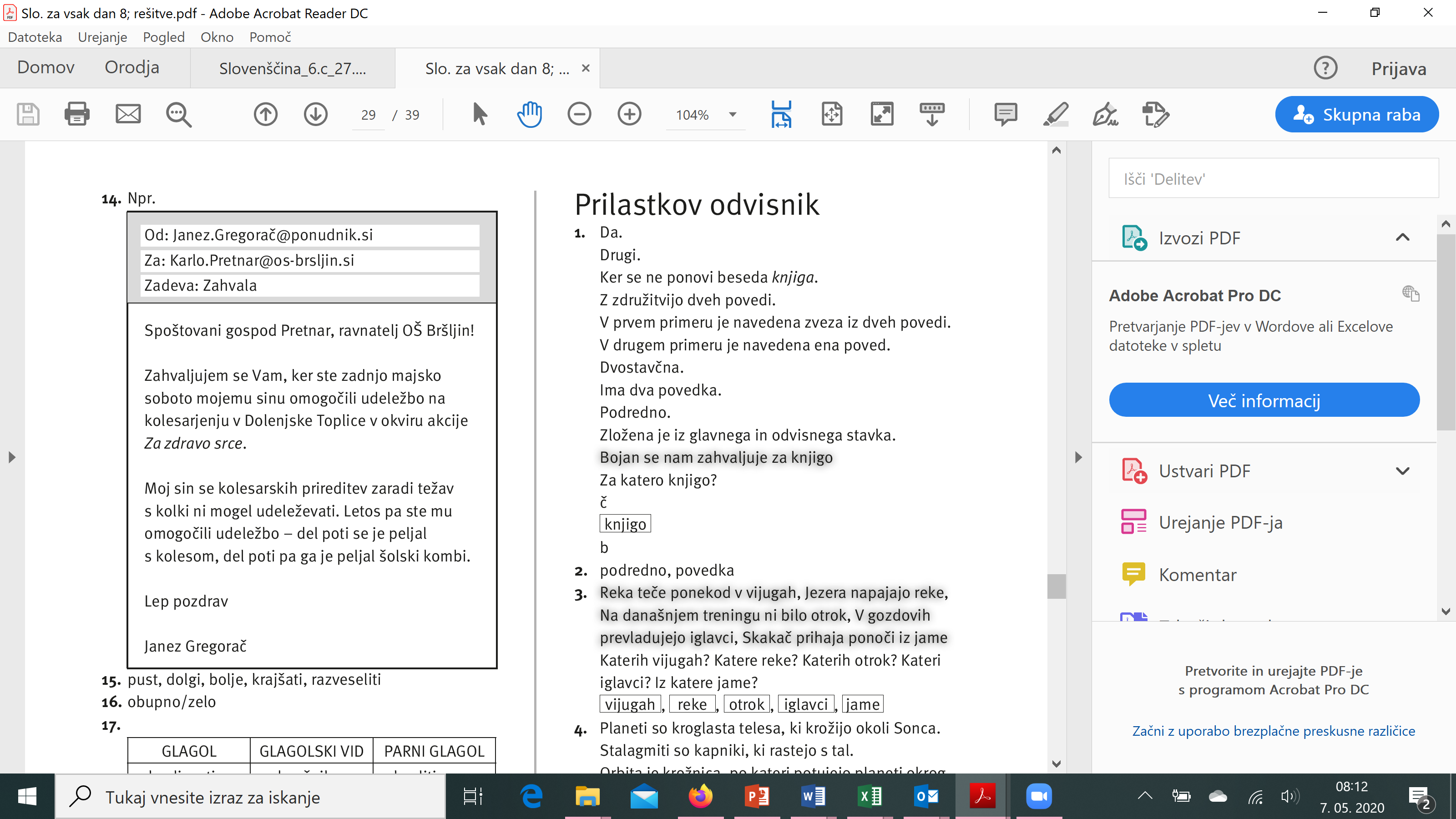 Za vajo pa danes rešite naloge 4, 5 in 6 na straneh 58, 59 in 60. Kar pogumno, zdaj smo naredili že toliko odvisnikov, da ste že pravi mojstri! In ne pozabite na spraševanje.Urša Prša is inviting you to a scheduled Zoom meeting.Topic: SLJ, 8. abc, 13. 5. (Velkova, Bekonjić, Brglez, Čušin)Time: May 13, 2020 10:00 AM Belgrade, Bratislava, LjubljanaJoin Zoom Meetinghttps://us04web.zoom.us/j/79384369038?pwd=cmFYdkVlZk42bnM1NW40cndLVUdzQT09Meeting ID: 793 8436 9038Password: 007825Urša Prša is inviting you to a scheduled Zoom meeting.Topic: SLJ, 8. abc, 13. 5. (Dijak, Karo Banko, Škufca, Mulalić)Time: May 13, 2020 11:00 AM Belgrade, Bratislava, LjubljanaJoin Zoom Meetinghttps://us04web.zoom.us/j/71169483696?pwd=K1p3TUYxWlZVaDVPRDhSTTJDb2t6UT09Meeting ID: 711 6948 3696Password: 004377Lep pozdravčekučiteljica Urša																																																																																																																																					